УТВЕРЖДАЮ: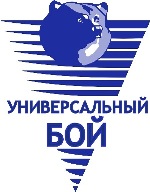 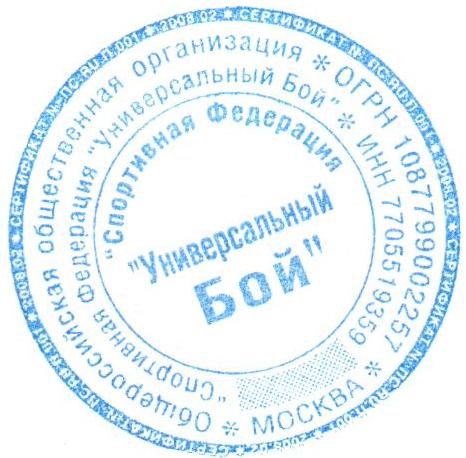 Президент Общероссийской                                           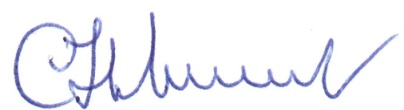 Федерации «Универсальный Бой» ________________Новиков С.П.«05» февраля 2019 г. РЕГЛАМЕНТпроведения первенства России среди юношей и девушек 14-15, 16-17 летпо универсальному бою «лайт» и универсальному бою  03- 08 марта 2019 года. (СМ №39941)
Вводная частьОрганизатор принимает все Правила  соревнований по Универсальному бою, утвержденные Министерством спорта Российской Федерации от 20.10.16 г. (приказ № 1133) Сроки и место проведенияМесто проведения: г. Медынь, Калужская область, КРОО ДПСКЕ «Русский бой», ул.Кирова, 100.Дата проведения: 04-05 марта 2019 года – первенство России по универсальному бою «лайт»;06-08 марта 2019 года – первенство России по универсальному бою.Расписание проведения соревнования03 марта – день приезда; 12.00-15.00 – взвешивание, допуск к соревнованиям; 15.00-16.00 –  жеребьевка, проводится главным судьей;16.00-20.00 – предварительные поединки по универсальному бою «лайт».04 марта10.00 - 14.00 –  предварительные поединки по универсальному бою «лайт»;14.00 - 15.30 – технический перерыв;15.30 – 18.00 – полуфинальные поединки по универсальному бою «лайт»;18.00 – торжественное открытие соревнований;18.30 – продолжение полуфинальных поединков по универсальному бою «лайт».05 марта10.00 – финальные поединки по универсальному бою «лайт»По окончании – награждение победителей и призеров по универсальному бою «лайт». 15.00 – 16.30 – довзвешивание для спортсменов классической версии универсального боя.06 марта10.00 - 14.00 – предварительные поединки по универсальному бою;14.00 - 15.30 – технический перерыв;15.30 – предварительные поединки по универсальному бою.07 марта10.00 - 14.00 –  предварительные поединки по универсальному бою;14.00 - 15.30 – технический перерыв;15.30 – полуфинальные поединки по универсальному бою.08 марта10.00 – финальные поединки по универсальному бою по формуле боя возрастных групп 14-15, 16-17 лет три раунда: 1-й раунд – прохождение полосы препятствий, 2-й и 3-й раунды – проведение поединка в ринге;По окончании – награждение победителей и призеров по универсальному бою, отъезд команд. Финансовые условияФинансовое обеспечение, связанное с организационными расходами по подготовке и проведению спортивных соревнований, обеспечиваются за счет бюджетов субъектов Российской Федерации, бюджетов муниципальных образований, внебюджетных средств других участвующих организаций.Расходы по командированию (проезд, питание, размещение, страхование) участников соревнований обеспечивают командирующие их организации.Требования к участникам и условия их допускаВ спортивных соревнованиях участвуют сильнейшие спортсмены субъектов Российской Федерации.К спортивным соревнованиям допускаются спортсмены спортивных сборных команд субъектов Российской Федерации.От одного субъекта Российской Федерации  может быть заявлено не более одной спортивной сборной команды субъекта  Российской Федерации.К участию в личных видах программы спортивных соревнований допускаются спортсмены в весовых категориях:по универсальному бою (лайт):среди юношей 14-15 лет: до 45 кг, 50 кг, 55 кг, 60 кг, 65 кг, 70 кг и 70+ кгсреди девушек 14-15 лет: до 32 кг, 37 кг, 42 кг, 47 кг, 52 кг и 52+ кгсреди юношей 16-17 лет: до 55 кг, 60 кг, 65 кг, 70 кг, 75 кг, 80 кг и 80+ кгсреди девушек 16-17 лет: до 37 кг, 42 кг, 47 кг, 52 кг, 57 кг, 62 кг и 62+ кг.по универсальному бою:среди юношей 14-15 лет: до 45 кг, 50 кг, 55 кг, 60 кг, 65 кг, 70 кг и 70+ кгсреди девушек 14-15 лет: до 32 кг, 37 кг, 42 кг, 47 кг, 52 кг и 52+ кгсреди юношей 16-17 лет: до 55 кг, 60 кг, 65 кг, 70 кг, 75 кг, 80 кг и 80+ кгсреди девушек 16-17 лет: до 37 кг, 42 кг, 47 кг, 52 кг, 57 кг, 62 кг и 62+ кг.Указанное количество лет спортсмену должно исполниться до дня начала соревнования.Принадлежность спортсменов к субъекту Российской Федерации определяется согласно регистрации по месту жительства. При отсутствии регистрации  по  месту  жительства  на  территории  представляемого  региона спортсмен  должен  представить  документ  о  временной  регистрации  в представляемом регионе и трудовую книжку, военнослужащие – военный билет. Студенты дневных отделений высших и средних специальных учебных заведений при отсутствии регистрации по месту жительства на территории представляемого региона  должны  представить  документы  о  временной  регистрации  в представляемом регионе, студенческий билет и зачетную книжку.Заявки на участие        Предварительная заявка (приложение №1), содержащая информацию о составе спортивной сборной команды, участвующей в спортивном соревновании, подписанная руководителем региональной спортивной федерации (при ее наличии в субъекте Российской Федерации) и согласованная с руководителем органа исполнительной власти субъекта Российской Федерации в области физической культуры и спорта,   направляется в Общероссийскую общественную организацию «Спортивная федерация «Универсальный бой» по электронному адресу: unifight_firsova@mail.ru и оргкомитет проведения соревнований не позднее, чем за 15 дней до начала соревнований.          Заявка (приложение № 2) на участие в спортивном соревновании, подписанная руководителем органа исполнительной власти субъекта Российской Федерации в области физической культуры и спорта, руководителем региональной спортивной федерации, заверенная печатью и врачом врачебно-физкультурного диспансера,  представляются в комиссию по допуску в одном экземпляре при официальной регистрации участников.            К заявке прилагаются следующие документы на каждого спортсмена:- паспорт гражданина Российской Федерации; для лиц, младше 14  лет, свидетельство о рождении;- полис обязательного медицинского страхования и полис страхования жизни и здоровья от несчастных случаев (оригинал); - зачетная классификационная книжка спортсмена с указанием спортивного разряда;- копия документа, выданного общероссийской спортивной федерацией, подтверждающего переход спортсмена из клуба или иной физкультурно-спортивной организации в другой клуб или иную физкультурно-спортивную организацию (если спортсмен в текущем году выступал за другой субъект Российской Федерации);- копия документа субъекта российской Федерации о наделении статусом «Спортивная сборная команда субъекта Российской Федерации» коллектива, в который включен заявленный спортсмен в соответствии с порядком формирования и обеспечения спортивных сборных команд субъекта Российской Федерации.          Спортсмен, в отношении которого была применена дисквалификация, не заявивший о такой дисквалификации в комиссию по допуску несет самостоятельную и полную ответственность за такое действие.Страхование участников Участники соревнований обязаны предоставить договор (оригинал) на каждого участника о страховании несчастных случаев (жизни и  здоровья),    который    представляется    в    комиссию по допуску участников.Страхование      участников      соревнований      производится      за      счет командирующих организаций.Специальный допуск медицинского учреждения тренера для спортсмена моложе 18 лет.Награждение1. Участники, занявшие призовые места в каждой весовой категории 1, 2 и два 3-х места в личных видах программы спортивных соревнований награждаются медалями, дипломами Минспорта России.2. Тренеры спортсменов - победителей в личных видах программы спортивных соревнований награждаются дипломами Минспорта России.Присвоение спортивных разрядов:При выполнении требований и условий ЕВСК, по результатам выступления на первенстве России разряд КМС присваивается победителям и призерам первенства юношам 16-17 лет за 1-3 места, девушкам 16-17 лет за 1-2 места.Спортивные разряды: 1 спортивный разряд – юношам (16-17 лет) за 5-8 место, девушкам (16-17 лет) за 3-5 место, юношам и девушкам 14-15 лет за 1-2 место. Юношам и девушкам 14-15 лет - 2 спортивный разряд за 3 место, 3 спортивный разряд за 5-8 место.ДополнениеПроезд к месту соревнований: г. Медынь Калужская область, ул.Кирова, 100. С Киевского вокзала г. Москвы электричкой до станции «Малоярославец»,  далее рейсовым автобусом до г. Медынь, ДПСКЕ СК «Русский Бой». Стоимость проживания в гостинице   в сутки – 1200-1600 рублей.Стоимость  3-х разового питания – 800 рублей. В целях безопасности участников соревнований проживание в гостинице  ООО «Возрождение» обязательно.Контактные телефоны для справок:Общероссийская Федерация «Универсальный Бой» – 8 (495) 912 27 31, 912 90 57 , E-mail: unifight1@mail.ru unifight_firsova@mail.ru г. Медынь, ДПСКЕ «Русский Бой» тел/факс: 8 (48433)22351.Бронирование мест в гостиницах производится за 7 дней до начала соревнований по  телефону: 8 (48433)21101. E-mail: 84843321101@mail.ruПриложение 1Предварительная заявкаОт команды ____________________________________ (субъект России)На участие в спортивных соревнованиях   Первенство России,проводимых в г. Медынь Калужской области в период 03-08 марта 2019 года                                                                                                                     (указать нужную дату)Руководитель региональнойспортивной федерации «Универсальный бой» __________________________                                                                                                   м.п.Руководитель органа исполнительной властисубъекта Российской Федерации в областифизической культуры и спорта ______________________________________                                                       м.п.Приложение № 2З А Я В К АОт команды ____________________________________ (субъект России)На участие в спортивных соревнованиях   Первенство России,проводимых в г. Медынь Калужской области в период 03-08 марта 2019 года                                                                                                                     (указать нужную дату)	 Представитель команды ____________________________(____________)                                   К соревнованиям допущено____________ человек                          Врач ___________________________                                                                   м.п. дата Руководитель органа исполнительной власти субъекта Российской Федерации в области физической культуры и спорту ________________________________                                                                           м.п.Руководитель региональной федерации __________________________________                                                                           м.п.№ п/пФамилия, имя, отчество участникаДата рождения Спортивный разряд, званиеВесовая категория1234567№Фамилия, имя, отчествоДата и год рожденияСпортивное звание, спортивныйразрядВедомство, организация, городВесовая категорияТренерПодпись и печать врача о допуске к соревнованиям1.2.3.4.5.6.7.8.9.10.Главный тренер команды